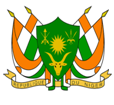 REPUBLIQUE DU NIGERMonsieur le Président,Le Niger souhaite la chaleureuse bienvenue à la délégation algérienne, conduite par le Ministre de la Justice, et la félicite pour la présentation de son rapport national. Le Niger salue les réformes institutionnelles, politiques et socio-économiques engagées par l’Algérie, ainsi que les initiatives louables de moralisation de la vie publique, visant toutes à moderniser l’administration publique et à la rapprocher davantage des citoyens.Dans un esprit constructif, le Niger recommande à l’Algérie de poursuivre les efforts annoncés de renforcement de la protection et de la promotion des droits de l’homme, en particulier ceux des personnes en mouvement, à travers notamment la finalisation  du projet de loi spécifique à la prévention et à la lutte contre la traite des personnes.Enfin, le Niger souhaite à la délégation algérienne un examen couronné de succès.Je vous remercie !